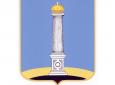 УЛЬЯНОВСКАЯ ГОРОДСКАЯ ИЗБИРАТЕЛЬНАЯ КОМИССИЯПОСТАНОВЛЕНИЕ 25 августа 2015 года 						     № 91/660-3г. УльяновскО членах Ульяновской городской избирательной комиссии,ответственных за работу с избирательными бюллетенями в ходе подготовки и проведения выборов депутатов
 Ульяновской Городской Думы пятого созыва 13 сентября 2015 годаВ соответствии с пунктом 10 статьи 23, статьями 62 и 63 Федерального закона от 12 июня 2002 года № 67-ФЗ «Об основных гарантиях избирательных прав и права на участие в референдуме граждан Российской Федерации», статьей 77 Закона Ульяновской области от 01 августа 2007 года № 109-ЗО «О выборах депутатов представительных органов муниципальных образований», Ульяновская городская избирательная комиссия постановляет:1. Определить ответственными за работу с избирательными бюллетенями в ходе подготовки и проведения выборов депутатов Ульяновской Городской Думы пятого созыва на всех этапах, включая проверку бумаги для изготовления избирательных бюллетеней на соответствие установленным требованиям, проверку формы, текста избирательных бюллетеней, процесс печатания избирательных бюллетеней, уничтожения лишних и выбракованных избирательных бюллетеней, получение избирательных бюллетеней от полиграфической организации, передачу избирательных бюллетеней территориальным избирательным комиссиям муниципального образования «город Ульяновск» следующих членов Ульяновской городской избирательной комиссии:2. Контроль за исполнением настоящего постановления возложить на секретаря Ульяновской городской избирательной комиссии О.Ю. Черабаеву.Председатель Ульяновской городской избирательной комиссии 			В.И. Андреев Секретарь Ульяновской городской избирательной комиссии			О.Ю. ЧерабаеваКрашенинниковАлександр 
Александрович-заместитель председателя Ульяновской городской избирательной комиссииЧерабаева Оксана
Юрьевна-секретарь Ульяновской городской избирательной комиссииАладин 
Владимир 
Николаевич-член Ульяновской городской избирательной комиссии с правом решающего голосаКостина 
Ирина 
Анатольевна-член Ульяновской городской избирательной комиссии с правом решающего голосаКотоваОксана 
Игоревна-член Ульяновской городской избирательной комиссии с правом решающего голосаМатвейшинСтепан 
Михайлович-член Ульяновской городской избирательной комиссии с правом решающего голосаПреображенский 
Алексей 
Сергеевич-член Ульяновской городской избирательной комиссии с правом решающего голоса